桃園市政府家庭暴力暨性侵害防治中心104年度辦理兒少保護調查評估品質促進暨結構化安全評估模式推廣訓練計畫依據：依據衛生福利部104年度公益彩券回饋金補助保護服務相關計畫，所列申請主軸第3項「兒少保護調查評估品質促進暨結構化安全評估模式推廣計畫」規定辦理。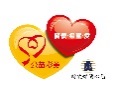 貳、計畫目的：  一、 協助兒少保護社工人員系統化進行安全評估調查並擬訂安全計畫，有效提升安全評估品質。  二、 確保各工作同仁皆能妥適操作「結構化安全評估模式」，深化兒少保護調查評估專業素養，透過訓練及督導，落實兒少保護調查評估品質促進暨結構化安全評估模式推廣。參、計畫內容：參訓對象：本府社會局、家防中心、委外單位及相關社福單位從事兒少保護業務之社會工作人員。課程規劃：課程時間：第一場次：8月4日(二)、8月5日(三)第二場次：9月23日(三)、9月24日(四)課程地點：第一場次及9月23日-警政大樓8樓會議室              9月24日-1301會議室課程師資：王孟甯老師、劉益昌老師課程規劃：經費來源：衛生福利部104年度公益彩券回饋金補助支應報名方式： 請上http://dvpc.tycg.gov.tw/class/index.aspx  (桃園市政府家庭暴力暨性侵害防治中心首頁-課程與會議線上報名平台-課程報名聯絡方式：蔣依玲助理員，（03）332-2111分機203           電子信箱：v002117@mail.tycg.gov.tw備註：本課程已申請社工師繼續教育積分及公務人員終身學習時數認證。本次課程為連續性課程，建議學員參與2天，每一場次共計40人次。為響應環保，請攜帶環保杯及餐具。8月4日(二)/9月23日(三)8月4日(二)/9月23日(三)時間活動內容09:00-09:20報到09:20-09:30始業式09:30-10:10SDM的簡介與背景10:10-10:25休息10:25-11:30基本原則與架構11:30-11:45提問11:45-13:00午餐時間13:00-14:30一些重要的細節14:30-14:45休息14:45-16:00平衡式評估：雪柔的故事16:00-16:30總結與提問16：30-賦歸8月5日(三)/9月24日(四)8月5日(三)/9月24日(四)時間活動內容09:00-09:30報到09:30-10:00步驟1:為你的訪視做準備10:00-10:45步驟2:與案家會面10:45-11:00休息11:00-12:15步驟3: 評估危險因素及保護需求12:15-13:30午餐時間13:30-15:15步驟4:安全計畫15:15-15:30休息15:30-16:30安全計畫案例演練16:30-16:45總結與提問16:45-17:00結業式